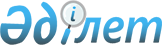 “Коммуналдық меншікке келіп түскен қараусыз қалған жануарларды келіп түсу және пайдалану қағидасын бекіту туралы” Жалағаш ауданы әкімдігінің 2014 жылғы 27 тамыздағы №319 қаулысының күші жойылды деп тану туралыҚызылорда облысы Жалағаш ауданы әкімдігінің 2015 жылғы 20 шілдедегі № 150 қаулысы
      “Нормативтік құқықтық актілер туралы” Қазақстан Республикасының 1998 жылғы 24 наурыздағы Заңына және “Қазақстан Республикасындағы жергілікті мемлекеттік басқару және өзін-өзі басқару туралы” Қазақстан Республикасының 2001 жылғы 23 қаңтардағы Заңына сәйкес Жалағаш ауданының әкімдігі ҚАУЛЫ ЕТЕДІ:
      1. “Коммуналдық меншікке келіп түскен қараусыз қалған жануарларды келіп түсу және пайдалану қағидасын бекіту туралы” Жалағаш ауданы әкімдігінің 2014 жылғы 27 тамыздағы № 319 қаулысының (нормативтік құқықтық актілерді мемлекеттік тіркеу Тізілімінде №4766 болып тіркелген, 2014 жылы 11 қазанда “Жалағаш жаршысы” газетінде жарияланған) күші жойылды деп танылсын.
      2. Осы қаулы қол қойылған күнінен бастап қолданысқа енгізіледі.
					© 2012. Қазақстан Республикасы Әділет министрлігінің «Қазақстан Республикасының Заңнама және құқықтық ақпарат институты» ШЖҚ РМК
				
      Жалағаш ауданының әкімі 

Т.Дүйсебаев
